Water Safety Lesson Plan 9 Safety Signs - PSHEY5 WATER SAFETY – Lesson 9 Safety Signs - PSHEWalt: know how to avoid dangersWilf: 	explain why we need signs and signals to keep us safeknow all the safety flagsknow some of the safety signsTeaching Points/ Resources‘Swim Safe’ ppKnow Safety Signs pp4 colours of signs word doc‘Swim Safe’ Activity sheets p3, p4, p5 (and answers)Safety Signs at the Beach sheetSafety Signs QuizIntroduction – lots of exciting places to go. Recap on flags using Swim Safe powerpoint slides 1-7. Ask if anyone noticed any safety signs near their house/out and about and what they mean. Have you seen any signs around school? Show the 4 colours of general signs doc. Red: do not; Yellow: be aware/warning; Blue: you must; Green: no danger, provides information (use slide 8).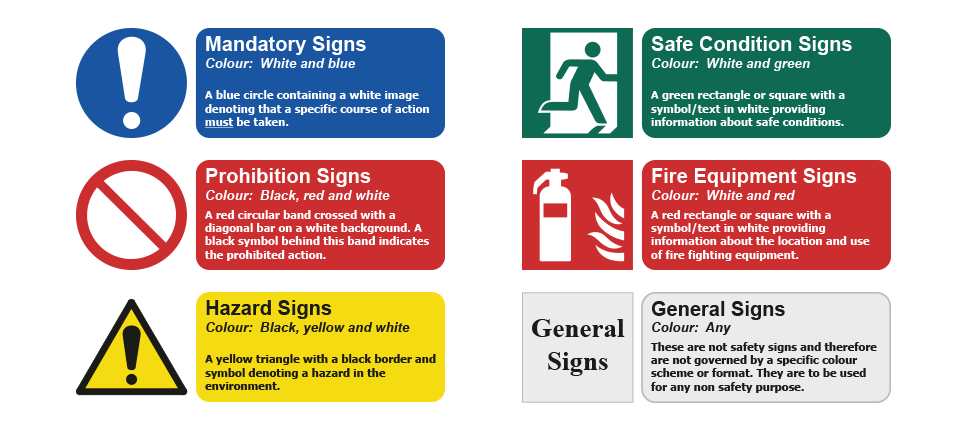 Teaching Points/ Resources‘Swim Safe’ ppKnow Safety Signs pp4 colours of signs word doc‘Swim Safe’ Activity sheets p3, p4, p5 (and answers)Safety Signs at the Beach sheetSafety Signs QuizDevelopment activity - familiarisation Development activity - familiarisation Use Swim Safe pp slides 8 onwards. Can usually work out meaning of safety signs. If too complicated, no-one would take any notice and then get into dangerous situations. Have a go at working out what the signs might mean. Notice the shape and perimeter colour as this should also give a clue to meaning and therefore our response. Main Activity – (Approx 15 minutes)Main Activity – (Approx 15 minutes)Use Swim Safe activity sheet p5 to match the signs to the meaning (see also answers).Create own red/yellow sign on templates. Write on the back of the sign what our response should be if see eg no swimming. AA add explanation eg because... Observation task – What can I see? Observation task – What can I see? Have a look at partner’s signs. Are they easy to understand? Ask the observer to look out for 2 things:Check perimeter colour is correct for the type of sign Check meaning clearShare some observations. Competition Time Competition Time Use Quiz Safety Signs sheet to recap. Go through and check matching safety sign sheet. PlenaryPlenaryFeedback on walt/wilf – thumbs for self-assessmentNext week learning about the SAFE CODE and how to avoid getting into difficulty. Tell your family what you have learnt about water safety. Recap main points of lesson